Chairman, APT Standardization Programliaison statement to (destination organization/organ of the destination organization)(Please use “Times New Roman” font with size “12”. In case of paragraph heading use Times New Roman in size 12 and “Bold” face. Please do not change the margins, spacing, tab settings and other formatting while writing your contributions.)[Please write down the content of the Statement here.]Mr. Yoichi MaedaChairman, APT Standardization Program (ASTAP)____________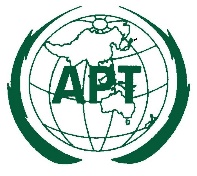 ASIA-PACIFIC TELECOMMUNITYDocument No.:ASTAP-30/OUT-xx30th APT Standardization Program Forum
(ASTAP-30)Document No.:ASTAP-30/OUT-xx21–25 May 2018, Bangkok, Thailandxx May 2018Title of the Liaison Statement:Please write down the detailed title of the Liaison StatementObjective:Please describe the objective to send the Liaison Statement (For Information/ For Comments/For Action)Origin:Name of APT Work Program, Name of WG/EG/TG Contact:Name and contact detail of  concerned Chairman of WG/EG